Тема «Зимой здоровым быть хочу!»Уважаемые родители. Предлагаем вашему вниманию домашнееЗадание для ребят, которое поможет закрепить тему недели:«С физкультурой мы друзья!»06.12.21- 10.12.21г.Задание 1. Родителям рекомендуется: — спросить у ребенка, какое сейчас время года, в какие зимние виды спорта дети знают, что им нужно для спортивных зимних игр; — в качестве экскурсии сходить с ребенком на зимний стадион, где следует обратить его внимание на то, какими видами спорта занимаются дети.Задание 2. Отгадать загадки. Кто по снегу быстро мчится, провалиться не боится? (Лыжник)Мчусь как пуля я вперед, лишь поскрипывает лед, Да мелькают огоньки. Кто несет меня? (Коньки) Все лето стояли, зимы ожидали.Дождались поры — помчались с горы. (Санки) Меня не растили — из снега слепили. Вместо носа ловко вставили морковку, Глаза — угольки, губы — сучки. Холодная, большая. Кто я такая? (Снежная баба) По снегу покатите — я подрасту, На костре согреете — я пропаду. (Снежный ком)Задание 3. «Какие зимние виды спорта ты знаешь? Что нужно этим спортсменам?»Задание 4. Дидактическая игра «Кому что нужно?» (употребление винительного падежа существительных): лыжнику нужны лыжи, хоккеисту — ..., фигуристу — ..., саночнику — ....Задание 5. Дидактическая игра «Исправь ошибку» (на логическое мышление). Лыжнику нужны санки. Конькобежцу нужны лыжи. Саночнику нужны коньки. Хоккеисту нужны санки. Зимой дети катаются на лыжах, велосипеде, играют в мяч, лепят снежную бабу, прыгают через скакалку, играют в хоккей, футбол, загорают, строят снежную крепость.Задание 6. Выучить стихотворение.Я катаюсь на коньках, разгорелись ушки!Рукавички на руках, шапка на макушке!Раз, два — чуть не поскользнулся, раз, два чуть не кувыркнулся.Снег, снег, белый снег, засыпает он нас всех!Дети все на лыжи встали и по снегу побежали.Покатились санки вниз — крепче, куколка, держись!Ты сиди, не упади — там канавка впереди.Надо ездить осторожно, а не то разбиться можно!Задание 7. Упражнение на координацию речи с движением. Мы слепили снежный ком,                                                Ребенок имитирует ушки сделали потом. Вместо глаз — угольки                                                        лепку зайчика из снега. нашлись у нас. Кролик вышел как живой:и с хвостом, и с головой.За усы не тяни — из соломинки они! Длинные, блестящие, Точно настоящие!	Ребенок имитирует лепку зайчика из снега.Задание 8. Разукрасить картинки с изображением зимних забав и вклеить в альбом.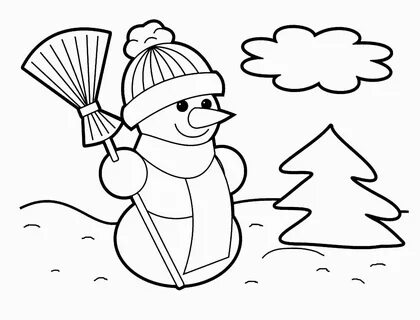 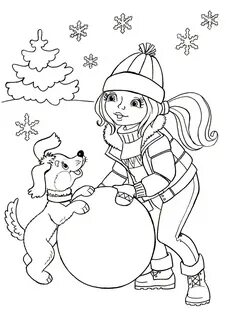 